ПРАВИТЕЛЬСТВО САНКТ-ПЕТЕРБУРГАПОСТАНОВЛЕНИЕот 25 октября 2023 г. N 1131О ПРИСУЖДЕНИИ ПРЕМИИ ПРАВИТЕЛЬСТВА САНКТ-ПЕТЕРБУРГА"ЛУЧШИЙ МОЛОДЕЖНЫЙ ПРОЕКТ САНКТ-ПЕТЕРБУРГА" В 2023 ГОДУВ соответствии с Положением о премии Правительства Санкт-Петербурга "Лучший молодежный проект Санкт-Петербурга", утвержденным постановлением Правительства Санкт-Петербурга от 10.05.2016 N 340 "О премии Правительства Санкт-Петербурга "Лучший молодежный проект Санкт-Петербурга", Правительство Санкт-Петербурга постановляет:1. Присудить премию Правительства Санкт-Петербурга "Лучший молодежный проект Санкт-Петербурга" в 2023 году в размере 125 тыс. руб. каждая победителям конкурса на соискание премии Правительства Санкт-Петербурга "Лучший молодежный проект Санкт-Петербурга" в соответствии со списком согласно приложению.2. Контроль за выполнением постановления возложить на вице-губернатора Санкт-Петербурга Чечину Н.В.Губернатор Санкт-ПетербургаА.Д.БегловПРИЛОЖЕНИЕк постановлениюПравительства Санкт-Петербургаот 25.10.2023 N 1131СПИСОКПОБЕДИТЕЛЕЙ КОНКУРСА НА СОИСКАНИЕ ПРЕМИИ ПРАВИТЕЛЬСТВАСАНКТ-ПЕТЕРБУРГА "ЛУЧШИЙ МОЛОДЕЖНЫЙ ПРОЕКТ САНКТ-ПЕТЕРБУРГА"В 2023 ГОДУ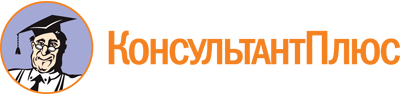 Постановление Правительства Санкт-Петербурга от 25.10.2023 N 1131
"О присуждении премии Правительства Санкт-Петербурга "Лучший молодежный проект Санкт-Петербурга" в 2023 году"Документ предоставлен КонсультантПлюс

www.consultant.ru

Дата сохранения: 30.11.2023
 БарххуевХалид Османович-за молодежный проект "Мобильная Биос-лаборатория в твоем районе"БелозорСофья Эдуардовна-за молодежный проект "Социальный проект "Дети-Детям"БолоткинаАлександра Игоревна-за молодежный проект "Добрый кабинет"ГзогянНаринэ Владимировна-за молодежный проект "Фестиваль творческих инициатив "Волшебное Древо"ГолубевИван Андреевич-за молодежный проект "Разработка сорбционных материалов для противомикробной очистки воздушной среды помещений различного назначения"ГусикаНикита Вадимович-за молодежный проект "Школа IT Решений"ДубковВладимир Олегович-за молодежный проект "Мастерская по изготовлению пластиковых элементов для боеприпасов "3-д создатели"ЕремееваАлександра Сергеевна-за молодежный проект "Образовательная система научно-популярных мероприятий "IQ СРМ"ЕрмолинаДарья Максимовна-за молодежный проект "Мемопись" - интерактивная историческая выставка"ЗамулдиноваКамила Шамильевна-за молодежный проект "Развитие фиджитал движения в Санкт-Петербурге"ЗыковаПолина Дмитриевна-за молодежный проект "Донорская ячейка СПбГТИ (ТУ)"ИльинМаксим Валерьевич-за молодежный проект "Чисто Питер"КондрашеваАлександра Игоревна-за молодежный проект "Жестовый мюзикл "Лорелея. Дева Рейна"ЛазаревАртем Михайлович-за молодежный проект "Молодежный фестиваль народного творчества и искусств "Душа мира"ЛебедеваСтанислава Павловна-за молодежный проект "На одной волне"МарковИван Дмитриевич-за молодежный проект "Летний лагерь "Приключения в доисторические времена"МаслобойниковаОльга Алексеевна-за молодежный проект "Онлайн-школа социального дизайна "Малевич"МикеладзеМарина Александровна-за молодежный проект "Разобщение молекулярного комплекса HSP70-HMGB1 как новый подход для предотвращения рецидива опухоли"НиточкинАнтон Сергеевич-за молодежный проект "Социально-образовательный проект "Классный Марафон"ОрешкинЕвгений Сергеевич-за молодежный проект "Молодежь Za Родину"ПетрушихинаАнастасия Константиновна-за молодежный проект "Клип-станции "Иван Васильевич", "Звездная ночь"ПоляковаЕлена Алексеевна-за молодежный проект "Образовательный выезд амбассадоров донорства "Поделись"РозовВладимир Игоревич-за молодежный проект "Единое приложение студенческих отрядов Санкт-Петербурга"СинюковЛев Владимирович-за молодежный проект "Автономная посадка беспилотного летательного аппарата мультироторного типа на движущуюся платформу"СмирновМаксим Владимирович-за молодежный проект "Всероссийская онлайн-школа медиаволонтеров MediaVOL"СнетковаАнна Александровна-за молодежный проект "Образовательный лагерь для молодых библиотекарей Санкт-Петербурга и Ленинградской области "Библиокемп-2023"СоловьевСергей Дмитриевич-за молодежный проект "БПЛА с защищенным корпусом для обследования труднопроходимых, техногенных или замкнутых пространств в автоматическом режиме и проведения простых инженерных работ"СтручковДаниил Андреевич-за молодежный проект "Школа медицинского добровольца"ШалагаеваМария Владимировна-за молодежный проект "Социальный проект "Добро детям"ШлыковаАнна Алексеевна-за молодежный проект "Турнир "Научный квест"